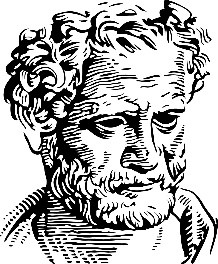 Δημοκρίτειο 		          Πανεπιστήμιο	 	                     Θράκης  	             	 		Προς:  Το Τμήμα Ιατρικής		             Tης Σχολής Επιστημών Υγείας 		             του   ΔΠΘ                                                        Αίτηση Εκπόνησης  Μεταδιδακτορικής Έρευνας1.Προσωπικά στοιχεία 2.Τίτλοι σπουδών 3. Διακρίσεις/ Υποτροφίες4. Διπλωματικές, πτυχιακές και μεταπτυχιακές εργασίες  και Διδακτορική Διατριβή 5. Άλλες επιστημονικές δημοσιεύσεις 6. Ξένες γλώσσες  7.Ερευνητική /Επαγγελματική Δραστηριότητα 8. Προτεινόμενος/η  Καθηγητής/ τρια ως Επιβλέπων /ουσα  Συνημμένα δικαιολογητικά:Αναλυτικό  Βιογραφικό Σημείωμα Αντίγραφο πτυχίου ή Διπλώματος Α.Ε.Ι της ημεδαπής ή αναγνωρισμένου ομοταγούς ιδρύματος  της αλλοδαπήςΑντίγραφο Διδακτορικού Διπλώματος από Α.Ε.Ι. της ημεδαπής ή αναγνωρισμένου ομοταγούς ιδρύματος της αλλοδαπήςΠιστοποιητικό  ξένης γλώσσαςΟλοκληρωμένη  ερευνητική πρόταση  εκπόνησης της μεταδιδακτορικής έρευναςΔύο (2) Επιστημονικές δημοσιεύσεις - ανακοινώσειςΔύο (2) Συστατικές επιστολές Σύμφωνη γνώμη του/της  επιβλέποντος/ουσας Καθηγητή/τριας.Επισημαίνεται:Ότι η υποβολή απλών, ευανάγνωστων φωτοαντιγράφων, υπέχει θέση υπεύθυνης δήλωσης του πολίτη, περί της ακρίβειας και εγκυρότητας των υποβαλλόμενων φωτοαντιγράφων, και εξισώνεται με την υπεύθυνη δήλωση του ν. 1599/1986.Στις περιπτώσεις προσκόμισης παραποιημένων ή πλαστών φωτοαντιγράφων όχι μόνο επιβάλλονται οι κυρώσεις του ν. 1599/1986 ή άλλες ποινικές κυρώσεις, αλλά ανακαλείται αμέσως και η διοικητική ή άλλη πράξη, για την έκδοση της οποίας χρησιμοποιήθηκαν τα φωτοαντίγραφα αυτά.Ημερομηνία:       /        /20Ο/Η Αιτών/ούσα(Υπογραφή)Σημείωση: Η αρμόδια Γραμματεία ελέγχει αν το ίδρυμα απονομής του τίτλου της αλλοδαπής ανήκει στο Εθνικό Μητρώο Αναγνωρισμένων Ιδρυμάτων της Αλλοδαπής και αν ο τύπος του τίτλου αυτού ανήκει στο Εθνικό Μητρώο Τύπων Τίτλων Σπουδών Αναγνωρισμένων Ιδρυμάτων της Αλλοδαπής που είναι αναρτημένα στον ιστότοπο του Δ.Ο.Α.Τ.Α.Π.Ονοματεπώνυμο υποψηφίου:Όνομα Πατρός:Διεύθυνση κατοικίας:Οδός:                Αρίθμ.:              Τ.Κ.:Πόλη:                Νομός:Αριθμός Αστυνομικής Ταυτότητας                                Αρχή  έκδοσης:                                          Ημερομηνία έκδοσηςΤηλέφωνο Επικοινωνίας Διεύθυνση ηλεκτρονικού ταχυδρομείου Προπτυχιακές σπουδές Προπτυχιακές σπουδές Προπτυχιακές σπουδές Προπτυχιακές σπουδέςΑνώτατο ΊδρυμαΤμήμαΗμερομηνία  απόκτησης πτυχίου Βαθμός πτυχίου1)2)Μεταπτυχιακές σπουδέςΜεταπτυχιακές σπουδέςΜεταπτυχιακές σπουδέςΜεταπτυχιακές σπουδέςΑνώτατο  ΊδρυμαΤμήμαΗμερομηνία  Απόκτησης  ΜΔΕΒαθμός  ΜΔΕ1)2)Είδος Εργασίας ΤίτλοςΕπιβλέπωνΒαθμός1)2)3)4)ΓλώσσαΕπίπεδο Γνώσης1)2)3)